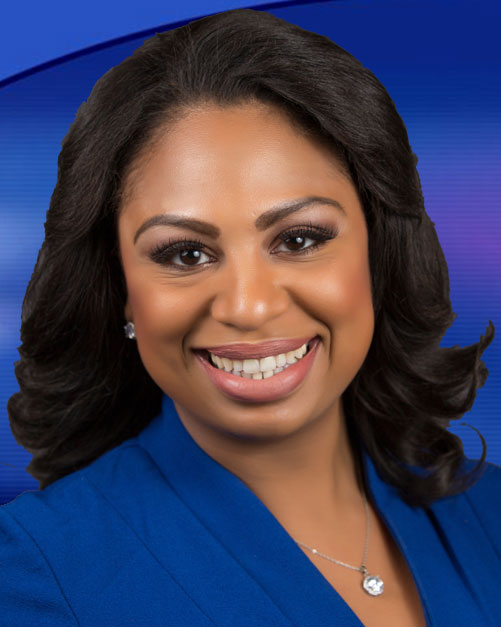 ExperienceReporter, WJZ, Baltimore, MD	March 2015 – March 2018Emmy nominated for General Assignment (2018) and Continuing Coverage (2016)Enterprise stories daily  Reported live on TV  Posted stories on social media and web several times a day  Generated and maintained sources  	July 2011 – March 2015	May 2010 – September 2010Education	December 2010Skills and CapabilitiesBilingual in SpanishSoftware: ENPS, Final Cut Pro, Mac OS 10.4, Adobe Photoshop, ProTools, HTML, Web 2.0 Applications, WordPress, Lexis Nexis. Hardware: Sony PD170, digital SLR and flip cameras, Marantz 620 and 660. Social Media: Facebook, Myspace, and TwitterRecognitionEmmy nomination for General Assignment Report: Man Rescues people after explosion, (Reporter) 2018Emmy nomination for Continuing coverage within 24 hours: Freddie Gray Riots, (news cast) 2016